Underlag til Boligbehov.Årlig behov ut fra aldersgrupper.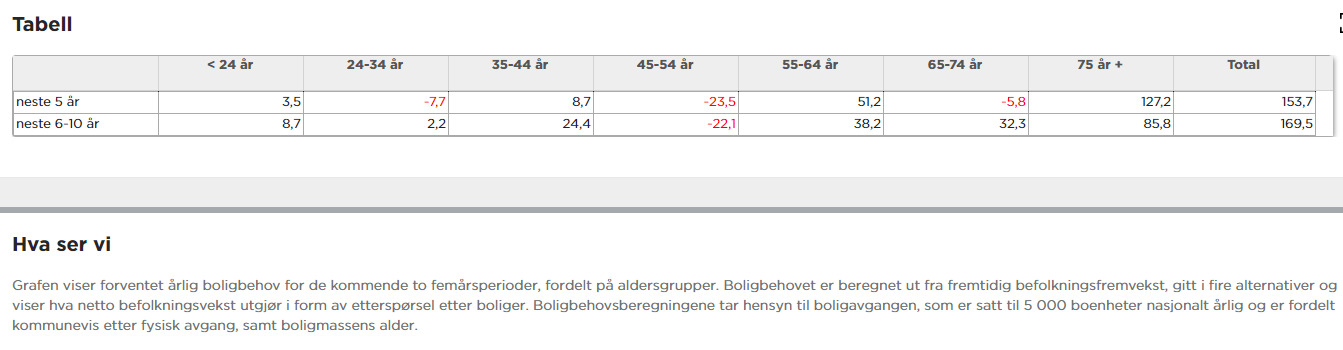 Boligbygging pr boligtype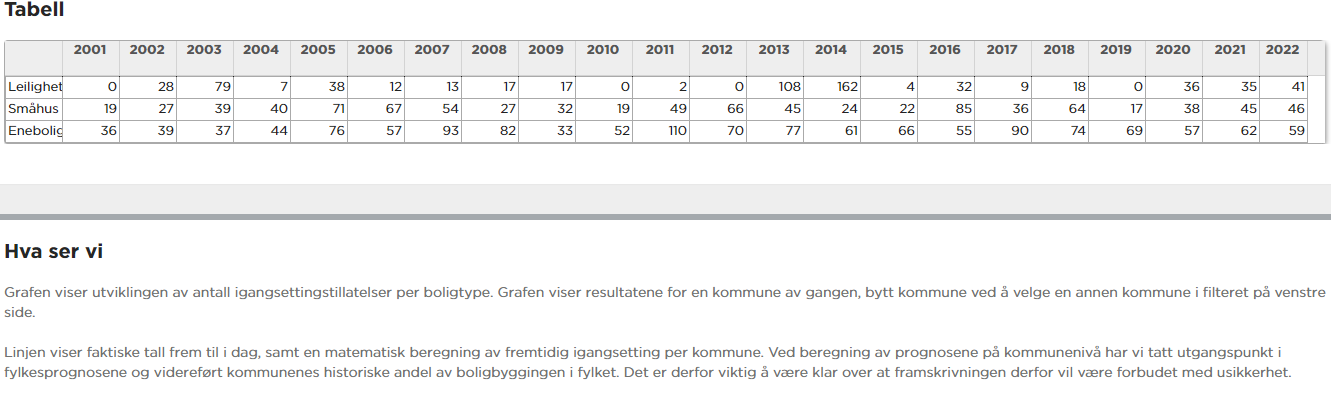 Boligpreferanse 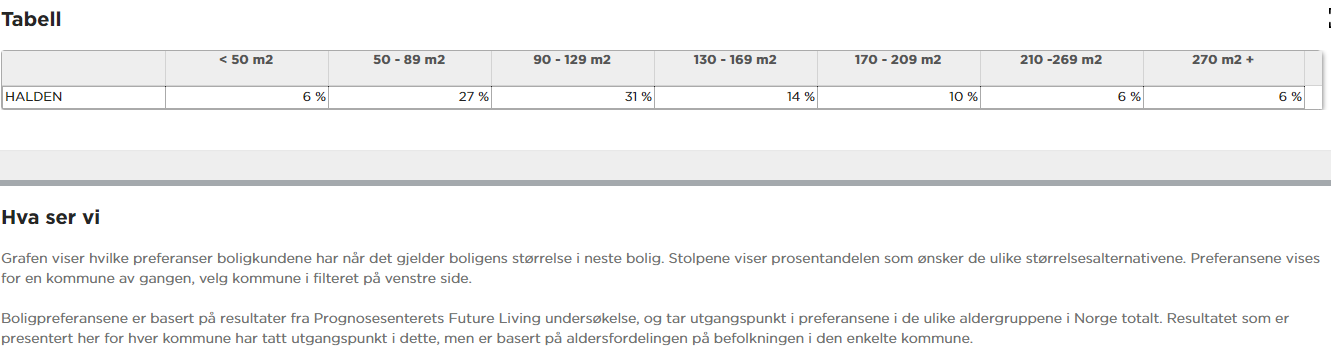 Husholdningstyper pr. inngangen til 2020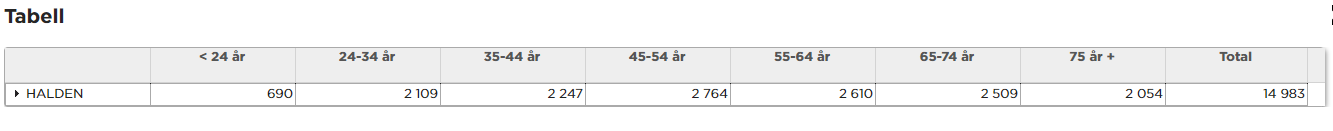 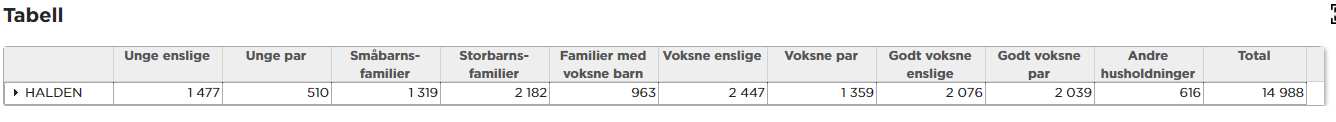 Antall personer pr husholdning (Data er Halden)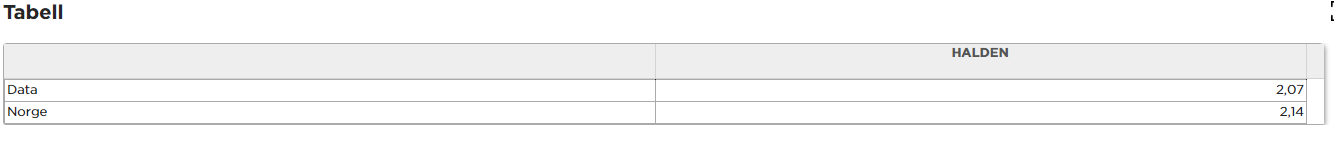 Befolkningsutvikling for aldersgrupper med sannsynlig boligbehov (utbyggingsområder)Bakgrunnsinformasjon BefolkningsutviklingPotensiale innenfor områder under utvikling20-44 år9508942396309577931490628870Økning i tall-85207-53-263-252-19245-66 år9292943895189527946094869545Økning i tall146809-67265967-79 år4074455945854991542156105462Økning i tall48526406430189-148SSBs prognoser for befolkningsutvikling i Halden frem til 2050SSBs prognoser for befolkningsutvikling i Halden frem til 2050SSBs prognoser for befolkningsutvikling i Halden frem til 2050SSBs prognoser for befolkningsutvikling i Halden frem til 2050SSBs prognoser for befolkningsutvikling i Halden frem til 2050SSBs prognoser for befolkningsutvikling i Halden frem til 2050SSBs prognoser for befolkningsutvikling i Halden frem til 2050SSBs prognoser for befolkningsutvikling i Halden frem til 2050SSBs prognoser for befolkningsutvikling i Halden frem til 2050Middels med lav innvandring er Haldens beregningsgrunnlag (jfr Samfunnsplanen)Middels med lav innvandring er Haldens beregningsgrunnlag (jfr Samfunnsplanen)Middels med lav innvandring er Haldens beregningsgrunnlag (jfr Samfunnsplanen)Middels med lav innvandring er Haldens beregningsgrunnlag (jfr Samfunnsplanen)Middels med lav innvandring er Haldens beregningsgrunnlag (jfr Samfunnsplanen)Middels med lav innvandring er Haldens beregningsgrunnlag (jfr Samfunnsplanen)Middels med lav innvandring er Haldens beregningsgrunnlag (jfr Samfunnsplanen)Middels med lav innvandring er Haldens beregningsgrunnlag (jfr Samfunnsplanen)Lav nettoinnvandring (MMML)Lav nettoinnvandring (MMML)Lav nettoinnvandring (MMML)Lav nettoinnvandring (MMML)Lav nettoinnvandring (MMML)Lav nettoinnvandring (MMML)Lav nettoinnvandring (MMML)Lav nettoinnvandring (MMML)ÅR20202025203020352040204520503001 Halden0 år2562642812993012892771-5 år15431413144015241592156515006-12 år255423602148213922412336232413-15 år111711431055947949992103716-19 år151815681518139513001320137620-44 år950894239630957793149062887045-66 år929294389518952794609486954567-79 år407445594585499154215610546280-89 år122414442094236624612703311290 år eller eldre287294323442695770897SUM31373319063259233207337343413334400Regulerte områder som ikke er bebygd innenfor tettstedsgrensenRegulerte områder som ikke er bebygd innenfor tettstedsgrensenRegulerte områder som ikke er bebygd innenfor tettstedsgrensenRegulerte områder som ikke er bebygd innenfor tettstedsgrensenRegulerte områder som ikke er bebygd innenfor tettstedsgrensenRegulerte områder som ikke er bebygd innenfor tettstedsgrensenRegulerte områder som ikke er bebygd innenfor tettstedsgrensenRegulerte områder som ikke er bebygd innenfor tettstedsgrensenRegulerte områder som ikke er bebygd innenfor tettstedsgrensenRegulerte områder som ikke er bebygd innenfor tettstedsgrensenRegulerte områder som ikke er bebygd innenfor tettstedsgrensenArealer RemmenSollihøgdaGrimsrødhøgdaGrindaOreidBrattåsBrattskottHovsveienEskevikenSUMEneboligtomter477600600167Arealer tett over 30% Bya m24578601487316500102002926313000130001365715627960 b i regAntall boenheter med 300 m2 arealgrense153050553498434346521